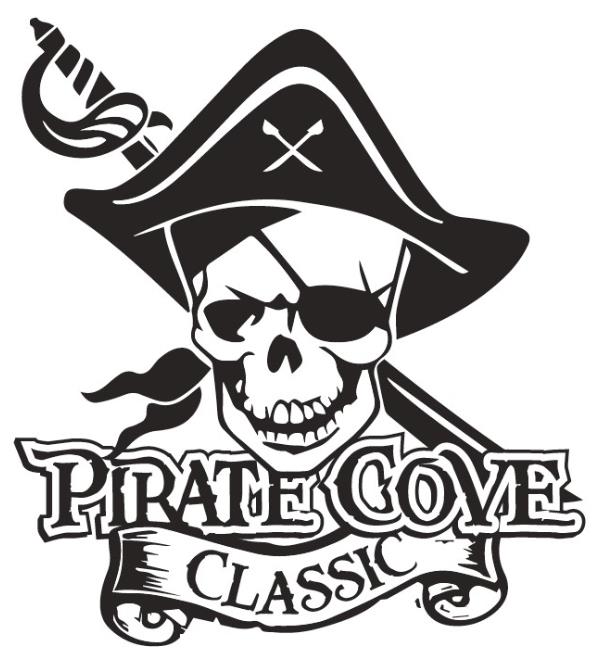 All Trophy Sponsorships will be included in the competition program and announced at presentation.  Sponsor’s NAME and PHONE NUMBER: _________________________________________________________________________________________________________________________________________Message: __________________________________________________________________________________________________________________________________________________________________________________________________________________________________________________________(Example:  Sponsored by Joe’s Auto in honor of the Tommy Tuba.)No Trophy Sponsorships will be recorded without payment and form, please email a copy of this form to pcctrophies@gmail.comMail payment, checks made out to PRBB, and this sponsorship form or place in lock box in the band room office:		Porter Ridge Band Boosters/PCCP. O Box 1624Indian Trail, NC  28079Questions? Please contact our co-chair at pcctrophies@gmail.com Thank you for your support!Number Needed per ClassPlaceNumber of Trophies DesiredCost Per TrophyTotal $71st Place$3572nd Place$2573rd Place$201 OverallBest Pit Crew$351 OverallSpirit Award$353 OverallTop Scoring $50Class1A/2A/3AGrand Champion$250Class4A/5A/6AGrand Champion$250